FICHE D’INSCRIPTION 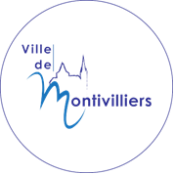 	Activités :									Participant :Civilité :	□ M.	□ MmeNom : ……………………………………………………	Prénom  : ……………………………………………………….……….Date de naissance  : ………… /……….. /……………Mail : …………………………………………………………………………… Tél:  ……………………………………….. Adresse: ……………………………………………………….Code Postal : …………………	Ville : …………………………………………	Pays : …………………………...…. (En cas d’urgence)  : ………………………………………………………………………………………………………………….....….Vous disposez d’un droit d’accès, de modification, de rectification et de suppression des données qui vous concernent (art.34 de la loi « informatique et libertés »). Pour l’exercer, adressez un courier à la Mairie place F. MITTERAND 76260 MONTIVILLIERS.AttestationJe soussigné (pratiquant ou responsable légal du pratiquant): …..……………………………………………………….……….….. : Atteste que le pratiquant n’est sujet à aucune contre-indication médicale concernant la pratique de l’activité. Atteste que le pratiquant a bien pris connaissance du règlement intérieur de l’activité.Reconnais que le pratiquant est assuré en responsabilité civile pour tout dommage corporel ou matériel pouvant survenir du fait d’une mauvaise pratique.Autorise la prise de vue et la publication de l’image sur laquelle le pratiquant apparaitrait ; ceci, sur les différents supports de promotion que la commune pourrait diffuser et sans limitation de durée. Je reconnais que les utilisations éventuelles ne peuvent porter atteinte à la vie privée et, plus généralement, ne sont pas de nature à nuire ou à causer un quelconque préjudice.Autorise le pratiquant mineur à :Partir seul de la structure d’accueil, à l’issue de l’activité.Fait à	………………….……….……………….…..	Signature (« Lu et approuvé »):Le :	………… /……….. /……………